Diakonie ČCE – středisko v Ostravě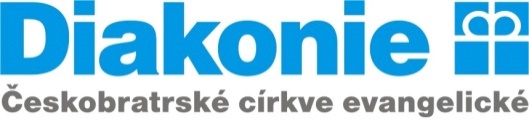 Azylový dům Debora pro ženy a matky  

s dětmiKarpatská 40, 700 30, Ostrava - ZábřehTel.: 731 930 491, 605 268 218V7příloha č. 3 této Smlouvy                                                                                   záznam z jednání se zájemcem o službuZájemkyně o službu (jméno a příjmení):  Popis sociální situace:Očekávání od služby:Jaký druh podpory zájemkyně o službu potřebuje?S čím zájemkyni o službu ještě můžeme pomoci?Sjednání rozsahu a průběhu poskytování služby:Zájemkyni o službu byly předány informace o nabídce, místě, času, možnostech, podmínkách a způsobech poskytování služeb, cílové skupině osob, výši úhrady 
za poskytované služby a podmínkách uzavření smlouvy. Zájemkyně o službu byla také seznámena s průběhem a pravidly poskytování služby a dále s právy 
a povinnostmi uživatelek zařízení. Byla uskutečněna prohlídka zařízení.Se zájemkyní o službu bylo domluveno, že pokud přinese zálohu na ubytování 
a Vyjádření lékaře o zdravotním stavu (za sebe a své děti), může do zařízení nastoupit ………….Zájemkyni byly předány tyto materiály:vzor Smlouvy o poskytování sociálních služeb se všemi přílohamiInformace o zpracování osobních údajů Domovní řád Ceník služebVýpočet předpokládané úhradyV Ostravě dne ……………….……………………………						……………………………Podpis zájemkyně o službu					 Podpis pracovníkaZájemkyně o službu má zájem využívat:Jak často:Dle § 57 zákona č. 108/2006 Sb., o sociálních službácha dle § 22 vyhlášky č. 505/2006 Sb.ubytování ve dvoulůžkovém pokoji č.3Po celou dobu využívání službyDle § 57 zákona č. 108/2006 Sb., o sociálních službácha dle § 22 vyhlášky č. 505/2006 Sb.možnost samostatné přípravy stravy Po celou dobu využívání službyDle § 57 zákona č. 108/2006 Sb., o sociálních službácha dle § 22 vyhlášky č. 505/2006 Sb.podmínky pro celkovou hygienu tělaPo celou dobu využívání službyDle § 57 zákona č. 108/2006 Sb., o sociálních službácha dle § 22 vyhlášky č. 505/2006 Sb.podmínky pro zajištění úklidu, praní a žehlení osobního prádla a výměny ložního prádlaPo celou dobu využívání službyDle § 57 zákona č. 108/2006 Sb., o sociálních službácha dle § 22 vyhlášky č. 505/2006 Sb.pomoc při uplatňování práv, oprávněných zájmů a při obstarávání osobních záležitostí:pomoc a podpora při hledání ubytování pomoc a podpora při hledání zaměstnánípomoc a podpora při hospodaření s finančními prostředkypodpora při výchově dětí posílení schopností a dovedností v péči o zdravý vývoj dítětepomoc a podpora s přípravou na mateřstvípomoc a podpora při péči o narozené dítěpomoc a podpora při přípravě dětí do školypomoc a podpora při komunikaci s poskytovateli, úřady a odborníkypomoc s administrativními úkonypomoc při vyřizování osobních dokladůmožnost doprovodu na různé instituce popřípadě jejich zprostředkování podpora při uplatnění nároku na dávky a příspěvky státní sociální podpory a pomoci pomoc a podpora při podání návrhu k soudu podpora při vyřizování dlužních záležitostí možnost využití internetu a telefonní linky (není zpoplatněno) při řešení své nepříznivé sociální situace vyhledání či dojednání volnočasových aktivit pro matky a děti v zařízení i jeho okolímožnost účastnit se pravidelných tematických přednášek v zařízenízapojení rodinných příslušníků či jiných osob do individuálního plánování pomoc a podpora při přípravě stravy a nakupovánípomoc a podpora při úklidu2 x týdně1x týdněV případě potřebyDenněJednorázověJednorázověDle potřebyDle nabídky – denněJednorázově použití pračky cca 2x týdněMateriální pomoc dle aktuálních možností poskytovat.potraviny z Potravinové banky Kdykoli bude možnostMateriální pomoc dle aktuálních možností poskytovat.oblečení od dobrovolných dárců Dle nabídky